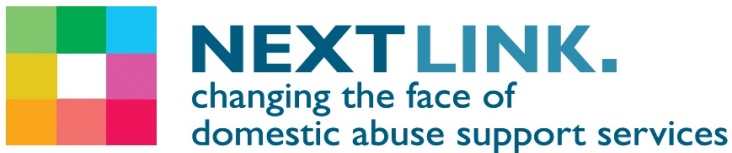 Post:                        	Female Trainee Safe House & Community Support Worker North Somerset ServicesResponsible to: 	North Somerset Next Link Team LeaderHours				18.75 hours per week						Between Mon to Fri 8.30am – 5.30pm 					Some additional evening and weekend working on a rota basisJOB PURPOSE:To be a trainee staff member within an integrated team within Next Link North Somerset domestic abuse services.Providing safe housing and support to survivors (who may be men, women or children) who have experienced Domestic Abuse and may have other support needs e.g. substance misuse, mental health.Providing support to survivors and children with a victim centred approach, focussing on safety and recovery Providing support to empower survivors with complex needs engage in treatment services and to move on to independent or lower level supported accommodation. MAIN OBJECTIVES:  	To develop and achieve appropriate competencies and skills whilst supporting survivors with complex needs who have experienced domestic abuse within a safe house. Working alongside support worker colleagues:To provide high quality accommodation and housing related support to survivors with complex needs who have experienced domestic abuse.To provide individual and group work support to survivors and their children who are living in the Safe Houses. Ensure that service users are provided with a safe, supportive and welcoming environment to supporting them to stabilise, gain independence skills, sustain their tenancies, and access appropriate move-on accommodation.To have a Think Family Approach by ensuring:Children and Young People’s voice is central to informing servicesAddresses safety, educational, health and emotional needsSupports them to understand their experienceEquips them with skills to recover and grow up to form positive, equal, safe relationshipsChampion service user empowerment and involvement by ensuring our services: Are accessible to all potential service users;Value and respect service users as the experts of their experience; Work in strength-based and solution-focused ways with clients; Facilitate agreed actions into practice; and Use service user feedback and involvement to improve our serviceTo work within a recovery and psychologically informed approach, supporting survivors to maximise their safety, independence and wellbeing, stabilise their complex needs, sustain their accommodation and help build positive futures. To liaise effectively and collaboratively with all appropriate agencies and community groups to ensure the best access to services and meaningful community engagement for service users.Have a commitment to develop your own skills, knowledge and practice by undertaking		education and training opportunities both within the workplace and by pursuing formal work 		related qualifications.PRINCIPAL RESPONSIBILITIES	Referrals and AssessmentsTo assist with the assessment of survivors / families referred to the service; including gathering additional information from supporting agencies. Working alongside colleagues help carry out risk assessments including DASH, co-produce safety plans with the client’s, regularly review the plans, enabling survivors to assess and manage risk to their own and their children’s safety. Amend plans as appropriate when circumstances change and refer survivors to MARAC when appropriate.Working alongside colleagues help carry out needs assessments which effectively establish the support needs of families and enable support to be offered as quickly as possible. Respond flexibly as the survivor's or families’ needs and risks changeWhere relevant, refer children and young people needing additional specialist support to the Children’s Support Workers.When appropriate, using our established protocols, make referrals to Addaction for a fast track substance misuse service and North Somerset Mental Health services for a mental health assessment.To liaise closely with applicant and referral agencies and keep informed of progress and outcome.	SupportIn conjunction with the service user complete the Oasis needs assessment and support plan. Ensure your work with service users is recovery focused and strengths based, supporting survivors in a creative, consistent and assertive way to ensure positive outcomes are achieved.  Review the support plan regularly and record changes agreed. To advise survivors on personal safety and safety procedures regarding the safe house. Enable and encourage families to take advantage of all services relevant to their safety such as legal advice, housing and benefits rights, education, medical treatment, counselling etc.  Assist clients in gaining access to solicitors, benefits agencies, housing departments, education, medical treatment, counselling etc.  .To work in partnership with other agencies e.g. the police, local authority, health, social services, education, youth service and the voluntary sector to ensure efficient mechanisms for referrals and to advocate for survivors to ensure their needs are met. Develop and maintain knowledge of local services, encourage engagement  and reduce the families isolation Recognise, respect and address the needs of service-users who face particular barriers when seeking help to access the service, including those from different ethnic and cultural backgrounds, LGBT communities, disabled people, survivors with complex needs and other hard to reach groups.  Develop knowledge and understanding of landlord and licensee legislation, housing and welfare legislation and the welfare benefit system.Carry out a financial assessment for each service user assisting them to maximise their income, address debts, budget and pay bills and support them to make appropriate welfare benefit claims.Provide support as part of an integrated approach, by working closely with specialist statutory and/or voluntary agencies such as mental health, criminal justice, homelessness, Addaction services, probation, to ensure access and engagement with other services is maximised, according to the agreed support package.Develop understanding of and provide recovery orientated support, psychologically informed interventions and practical support to individual survivors on caseload.Alongside colleagues deliver group work activities, including accredited training, to service users to enable the development of skills and confidence to maximise independence and wellbeing.Safeguard the welfare of children, young people and adults at risk; working within Missing Link’s safeguarding policies, South West Child Protection Procedures and local procedures for safeguarding adults at risk. Monitor all safeguarding concerns and make appropriate referrals to Care Connect as necessaryAdvise and support service users with the range of move on options available, draw up and deliver move-on plans. Ensure service users engage in the move on process and are supported to move on within target timescales. Monitor tenancy sustainment for ex service users as directed.Respond to emergency and crisis situations by providing support, advice, 	signposting or direct interventions as necessary.  3.  	Housing ManagementWelcome new residents; showing them around premises, settling into accommodation, providing information packs, (clothing and food where needed), Alongside colleagues be responsible for the safe houses, ensuring a supportive, homely and safe environment is maintained and a daily staff presence.Assist with completing sign up paperwork, including licence agreement (explaining rights and responsibilities), explain house rules, answer any queries and to deal with concerns, complete welfare benefits claims ensuring they are accurately completed and promptly submitted. Alongside colleagues facilitate house meetings encouraging survivors to participate and to contribute to decisions affecting the management of the houses.Assist with the collection of rent and other charges payable. Alongside colleagues work closely with the resident and Finance Department to minimise and manage arrears.To carry out promptly inspections of void rooms and prepare for relet.Work closely and co-operatively with the Housing Worker to ensure that:weekly fire alarm tests and routine health and safety checks in the safe house take place, and ensure these are accurately recorded accommodation standards are maintained including reporting to the Housing Worker repairs, furniture and equipment replacement and health and safety concernsliaising with contractors to manage day to day maintenance and servicing of equipment. Keep up to date maintenance requests and repairs recordsIn liaison with the Team Leader assist colleagues to deal with all complaints on licence related matters, including disputes between licensees or involving neighbours by visits and letters as appropriate.In the event of a Notice to Quit being issued, to work closely with the licensee and all relevant agencies to ensure whenever possible and necessary the provision of alternative accommodation and support. 4.  	Record keeping and monitoringMaintain up to date, accurate, legible and accessible records of all work and contact with service users, other agencies/professionals and others (e.g. carers, families), ensuring that they meet the requirements of data protection and confidentiality.Ensure all client records, outcome and monitoring data is accurately recorded using the OASIS case management system and any other record/monitoring systems, prepare any additional information or reports used for the monitoring and evaluation of the services as required5.	GeneralWork within a rota system including regular evening and weekend work and take part in the on-call rota as required.Provide cover for and assist in the delivery of the SPC telephone helplineAct as a representative of Next Link at internal and external meetings, as required, promote the organisation through building professional links with outside bodies as appropriate.Uphold the values and good name of Missing Link at all times, represent the organisation in a way that is consistent with its philosophy and ethos and within the Missing Link’s Code of Conduct.Work flexibly within a team setting; liaise with other workers as necessary and as appropriate to provide cover for holidays and staff absence.Work within Next Link’s Health and Safety policy and guidance and to ensure your own health and safety and that of others at all times.Ensure the service is delivered in a culturally sensitive way for all service users, 	including challenging stigma and discrimination. Observe organisations equal opportunities, confidentiality, data protection policies. Understand and contribute to the overall objectives of the organisation and follow all existing organisational policies and procedures.Undertake other duties and responsibilities in keeping with the nature of this post as may be required from time to time.This job description is for guidance only and outlines the general ways in which it is expected you will meet the overall requirements of this post. The list of tasks is not exhaustive and duties may be varied from time to time, with the job description being subject to review and periodic amendments.Next Link is committed to safeguarding and promoting the welfare of children, young people and adults at risk of abuse, and expects all staff and volunteers to share this commitment. Next Link is committed to Equal Opportunities. *Due to the specific requirements of this role, this post is exempt under the Equality Act (2010), Part 1, Schedule 9 (Genuine Occupational Requirement) Next Link is part of Missing Link Housing.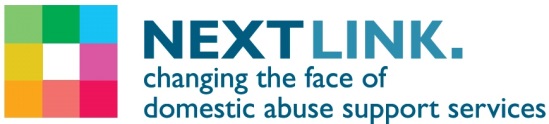 *Due to the specific requirements of this role, this post is exempt under the Equality Act (2010), Part 1, Schedule 9 (Genuine Occupational Requirement) Next Link is part of Missing Link Housing.CRITERIACRITERIA1Numeracy and literacy to NVQ 2 or equivalent2The ability to learn new skills and a commitment to learning both in the workplace and educational environment3A willingness to learn, take direction and to respond positively to feedback4Empathy with the needs of victims of domestic abuse and vulnerable people with complex needs and the barriers they face5Ability to build relationships with service users and take a flexible and personalised approach to meeting their needs6Some experience of managing challenging behaviours or difficult situations in relation to people7The ability to complete risk assessments, needs assessments and support plans (following training and guidance)8Knowledge and experience of safeguarding vulnerable adults and children9Some experience of liaising effectively with a variety of people/agencies10Able to take on challenging tasks willingly and with a ‘can do’ attitude11Ability to maintain accurate and up-to-date records of contact with service users, other related information and to communicate with colleagues and stakeholders using common Microsoft Office packages, e.g. Word, Excel, Outlook and other IT software12Ability to work as part of a team demonstrating a flexible approach including a commitment to being part of a rota and on-call system13Ability to adhere to and set professional boundaries and recognise the need for personal safety, whilst establishing and maintaining strong working relationships with service users (training will be provided)14A basic understanding and willingness to develop your understanding of Equal Opportunities, safeguarding and confidentiality procedures15Commitment to service user participation and involvement16Be available and committed to be part of the out of hours on call rota 17A current, full driving licence and access to appropriate motorised transportDESIRABLEDESIRABLE1Basic understanding and a willingness and ability to acquire up to date knowledge of HB and welfare benefits 2Experience of working in supported accommodation or a support role3Awareness of the specific support needs of women4Knowledge of the importance of cultural diversity within a supported housing setting5Experience of supporting plan and risk assessment tools, including DASH and the MARACprocess6Knowledge of domestic abuse civil legal remedies6Personal experience of Domestic abuse/ homelessness/ mental health issues or a understanding of the issues faced by women who have experienced domestic abuse and have complex needs. 